WNIOSEK O ZAKUP PREFERENCYJNY PALIWA STAŁEGO DLA GOSPODARSTWA DOMOWEGO- SPRZEDAŻ KOŃCOWANależy wypełnić DRUKOWANYMI LITERAMI! Pola wyboru należy zaznaczyć.
1. Organ do którego składany jest wniosek o zakup preferencyjny paliwa stałego dla gospodarstwa domowego.Burmistrz Lubniewic
ul. Jana Pawła II 51
69-210 Lubniewice2. Dane dotyczące wnioskodawcy i jego gospodarstwa domowego:Imię (imiona)
.....................................................................................................................................................
Nazwisko
.....................................................................................................................................................
Nr telefonu *................................................................................................................................
Adres poczty elektronicznej *………..............................................................................................
(* - należy wskazać numer telefonu lub adres poczty elektronicznej)
3. Adres, pod którym prowadzone jest gospodarstwo domowe, na rzecz którego jest dokonywany zakup preferencyjny:Gmina: 
....................................................................................................................................................
Miejscowość i kod pocztowy:
.....................................................................................................................................................
ulica / nr domu / nr mieszkania:
.....................................................................................................................................................
4. Wnioskowane zapotrzebowanie i rodzaj paliwa stałego w ramach zakupu preferencyjnego 
Sortyment węgla kamiennego:
          groszek** ilość kg ………………………….…………………………………………………..………………….         gruby (orzech) ** ilość kg ………………………….…………………………………………………..………………
(**- Rodzaj i jakość paliwa stałego będzie zależna od dostępności u podmiotów wprowadzających do obrotu)5. Czy wnioskodawca dokonał już zakupu preferencyjnego (jeśli tak to w jakiej ilości):   Tak w ilości …………………….. kg 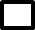   Nie...................................			            	 .........................................
(miejscowość i data) 				(podpis wnioskodawcy)

Wniosek o preferencyjny zakup paliwa stałego składa się:- pisemnie w sekretariacie Urzędu Miejskiego w Lubniewicach przy ul. Jana Pawła II 51; lub
- za pomocą środków komunikacji elektronicznej ePUAP (wówczas należy opatrzyć je kwalifikowanym podpisem elektronicznym lub uwierzytelnić z wykorzystaniem profilu zaufanego).Ochrona Danych OsobowychZgodnie z art. 13 ogólnego rozporządzenia o ochronie danych osobowych z dnia 27 kwietnia 2016r.  (RODO) (Dz. Urz. UE L 119 z 04.05.2016) informujemy: Administratorem Państwa danych osobowych przetwarzanych w Urzędzie Miejskim w Lubniewicach jest Burmistrz Lubniewic, ul. Jana Pawła II 51, 69-210 Lubniewice, email: urzad@lubniewice.pl Jeśli mają Państwo pytania dotyczące sposobu i zakresu przetwarzania danych osobowych możecie Państwo skontaktować się z Inspektorem Ochrony Danych, Robert Józefowicz, kontakt listowny na adres Administratora lub email: iod@itmediagroup.plAdministrator danych osobowych przetwarza Pani/Pana dane osobowe na podstawie obowiązujących przepisów prawa oraz na podstawie udzielonej zgody, zgodnie z  6 ust. 1 lit. a) i lit. c) RODO.Państwa dane osobowe przetwarzane są w celu: wypełnienia obowiązków prawnych, wyłącznie w zakresie i celu określonym w powyższym wniosku, formularzu, podaniu.W związku z przetwarzaniem danych osobowych w celach, o których mowa powyżej odbiorcami Państwa danych osobowych mogą być: organy i podmioty uprawnione w zakresie i w celach, które wynikają z przepisów obowiązującego prawa, inne podmioty, które na podstawie podpisanych stosownych umów przetwarzają dane osobowe na zlecenie Administratora.Państwa dane osobowe będą przechowywane przez okres niezbędny do realizacji celów określonych powyżej, a po tym czasie przez okres oraz w zakresie wymaganym przez przepisy obowiązującego prawa.W związku z przetwarzaniem danych osobowych przysługują Państwu następujące uprawnienia: prawo dostępu, w tym prawo do uzyskania kopii, prawo do żądania poprawiania, sprostowania; prawo do cofnięcia zgody na przetwarzanie w dowolnym momencie, bez wpływu na zgodność z prawem przetwarzania, którego dokonano na podstawie zgody przed jej cofnięciem, w przypadkach przewidzianych prawem prawo do żądania usunięcia, prawo do żądania ograniczenia przetwarzania, prawo do przenoszenia, prawo sprzeciwu wobec przetwarzania.W przypadku powzięcia informacji o niezgodnym z prawem przetwarzaniu danych osobowych, przysługuje Państwu prawo wniesienia skargi do organu nadzorczego właściwego w sprawach ochrony danych osobowych tj. Prezesa Urzędu Ochrony Danych Osobowych.Podanie przez Państwa danych osobowych jest warunkiem złożenia i rozpatrzenia składanego wniosku, formularza, podania. Wniosek, formularz, podanie bez podanych danych osobowych nie zostanie rozpatrzony.Państwa dane osobowe nie będą podlegać profilowaniu oraz automatycznemu podejmowaniu decyzji, nie będą przekazywane do państwa trzeciego, ani udostępniane organizacjom międzynarodowym.